TD - Découverte de LinuxPréliminairesInstaller WSL.Les instructions se trouvent ici : https://docs.microsoft.com/fr-fr/windows/wsl/install-win10 .Télécharger Ubuntu 18.04 sur le Windows StorePuis initialiser la distribution : https://docs.microsoft.com/fr-fr/windows/wsl/initialize-distroJe vous conseille de mettre un mot de passe très simple, du style « linux », car vous risquez de ne pas vous en servir très souvent.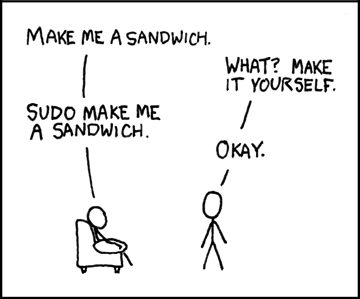 Premières commandesRemarque préliminaire importante : chaque fois qu’une commande est refusée/ne semble rien faire, rajouter sudo devant et rentrer éventuellement son mot de passe. Il semblerait que cela signifie substitute user do, et non super utilisateur do, ce dont on a l’impression ceci dit.Exemple de l’efficacité de sudo (tiré de XKCD) :Remarque bis : si vous êtes bloqués sur un écran, essayez ctrl-c ou q. Si ça ne marche pas, fermez la fenêtre…Remarque ter : toutes les commandes sont des abréviations faciles à retenir, cf. le cours.Exécuter les commandes suivantesTester la commande « list », qui donne le contenu d’un répertoire : ls 	puis	 ls – a	 et	 ls –l	et enfin	 ls -a –lCréer un dossier avec la commande : mkdir mon_dossierTester à nouveau ls, 	ls – a,	 ls –l,	 ls -a –lLire la partie du cours sur les  permissions et le détail de ls –l.Aller dans le dossier avec la commande : cd mon_dossierCréer un fichier avec la commande : touch mon_fichier.txtEditer le fichier avec avec la commande :  vim mon_fichier.txt (vim est un éditeur de texte)	Aide de vim :help (les : font partie de la commande)	Rentrer du texte touche insertion puis écrire	Quitter avec escape puis pour sauver :xAfficher le contenu du fichier avec la commande :  more mon_fichier.txtChanger les autorisations de mon_fichier.txt :relire la partie du cours sur les autorisations/permissions !puis exécuter, après l’avoir comprise, la commande :sudo chmod u-w mon_fichier.txtÉditer à nouveau le fichier avec vim mon_fichier.txt	Rentrer du texte touche insertion puis écrire, que constatez-vous ?	Quitter avec escape puis, sans sauver avec :q , en sauvant :x , et finalement en force avec « :qa! »Copier le fichier avec la commande : cp mon_fichier2.txt  mon_fichier3.txtChanger le nom avec la commande :  mv mon_fichier2.txt  mon_fichier3.txtSupprimer avec la commande :  rm mon_fichier3.txt (que constatez-vous ?)Aller dans son dossier Documents étape par étape, vous pouvez faire des ls – a pour explorer le contenu des dossiers. Commandes :	cd / 	cd mnt/	cd c/  puis pour aller plus vite cd Users/fmandon/Documents/Vous aurez bien sûr habilement remplacé fmandon par votre nom d’utilisateur Windows. Essayer cd .. (remonter au répertoire parent « .. = papa »)Essayer cd~Retourner directement dans votre dossier Documents de WindowsUtiliser la commande pwd pour savoir où on estRecopier un fichier du dossier documents vers mon_dossier, commande : cp mon_fichier /mon_dossier/ mon_fichiercd / revient à la racine du disque puis lsRevenir au dossier racine linux cd~ Essayer rmdir mon_dossier pour supprimer ce qu’on vient de faire. Comme ça ne marche pas, alorsrm –r mon_dossierComplémentsAller sur internet.On n’ouvre pas un navigateur, seuls de rares adresses peuvent être lisibles/accessibles, comme celle-ci pour la météo : curl wttr.in/montpellierInstaller des programmesExemple : installation de cowsaysudo apt-get updatesudo apt-get install cowsayPuis test du programme en tapant	cowsay hello beau(belle) gosseOptions à tester après cowsay et avant le texte :–bdgsty (une seule lettre)-e 88-T U-f type_de_vache (par exemple dragon)Exemple : installation de fortunes	sudo apt-get install fortunes fortunes-frPuis test  de fortunes avec la commande fortune (parfois très geek et incompréhensible, souvent drôle)Linux permet d’enchaîner des instructions, en envoyant le résultat d’une commande dans une autre. On appelle cela un tuyau (pipe en anglais). Essayer : fortune /usr/share/games/fortunes/fr | cowsay –nPour avoir des informations sur son système, le programme inxi est très complet (sudo apt-get install inxi). Plein d’options possibles.Écrire un script de démarrage.Éditer son fichier de configuration avec vim. Si vous avez installé Ubuntu, il est dans votre répertoire de base et s’appelle .bashrc.Install randomize-line puis edit .bashrc et taper en dernière ligne la commande suivante, en faisant attention aux différents types d’apostrophes.cowsay -f `ls /usr/share/cowsay/cows |shuf -n1|cut -d'.' -f1` "`fortune -s`"Splitter (séparer) la fenêtre de Linux en plusieurs sous-fenêtres :sudo screen puis :ctrl a puis | pour une séparation verticale ;ctrl a puis S pour une séparation horizontale ;ctrl a puis Q pour une supprimer les séparations ;ctrl a puis tab pour passer d’une fenêtre à une autre.Pour démarrer une session dans la nouvelle fenêtre, ctrl a puis c.Utiliser ces commandes pour séparer l’écran en deux, travailler dans une partie et lancer dans l’autre :telnet towel.blinkenlights.nlTelnet est un protocole de communication par texte, abandonné sauf pour faire des tests.Autres bêtises et amusements :Ajouter ses propres citations dans fortune : https://doc.ubuntu-fr.org/fortuneInstaller un magnifique aquarium : apt-get install libcurses-perl cd /tmp  wget http://search.cpan.org/CPAN/authors/id/K/KB/KBAUCOM/Term-Animation-2.4.tar.gz  tar -zxvf Term-Animation-2.4.tar.gz cd Term-Animation-2.4/ perl Makefile.PL &&  make &&   make test make install cd /tmp wget http://www.robobunny.com/projects/asciiquarium/asciiquarium.tar.gz tar -zxvf asciiquarium.tar.gz cd asciiquarium_1.1/ cp asciiquarium /usr/local/bin chmod 0755 /usr/local/bin/asciiquarium asciiquariumSi vous faites comme de nombreux linuxiens, et que pour lister le contenu d’un répertoire vous tapez souvent sl à la place de ls, alors essayez :sudo apt-get install slUn exerciceCréer un dossier programmes, et dedans un fichier bonjour.py.Le code du script Python peut être (ce n’est pas une obligation, vous pouvez faire plus sophistiqué si vous le souhaitez) :from time import sleepnom = input("Quel est votre nom ? ")print("Bonjour ", nom)sleep(5)Rendre le fichier exécutable pour vous.Vérifier quelle est la version de Python dans /usr/bin. Vous constaterez qu’un « ls » donne trop de résultats. On utilise alors ls py* pour trouver tous les fichier dont le nom commence par py (et est suivi de n’importe quoi d’autre).Lancer le programme avec la commande : bonne_version_de_python bonjour.py